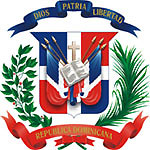 ¨REPUBLICA   DOMINICANA¨“Año de la Innovación y la Competitividad ”Consejo de Coordinación Zona Especial Desarrollo Fronterizo(CCDF)MEMORIA2019Santo Domingo, D. N.IntroducciónLa Dirección Ejecutiva de la Oficina Técnica del Consejo de Coordinación Zona Especial de Desarrollo Fronterizo (CCDF), atendiendo al mandato constitucional y a los requerimientos del Ministerio de Industria y Comercio y de la Presidencia de la Republica, remite el presente Informe de Rendición de Cuentas del CCDF del año fiscal 2019.La Memoria Institucional recoge las principales intervenciones   ejecutadas por la Oficina  Técnica, órgano ejecutor  del CCDF,  en el ámbito del Plan Operativo Anual y las actividades normales que afectan las operaciones  diarias de las  empresas clasificadas en la Zona Especial de Desarrollo  Fronterizo, básicamente la asistencia técnica  e impacto de  las empresas Activas.Durante el año 2019 el CCDF obtuvo grandes logros que impactan en la estructura socioeconómica de la Zona Especial de Desarrollo Fronterizo y del país, tales como, la publicación del Boletín No. 3 del Observatorio de empresas Fronterizas, mostrando los principales Indicadores de las empresas Activas, en octubre del 2019, con las siguientes informaciones:77 empresas Activas en la Zona Especial de Desarrollo Fronterizo. Incremento de un 16 % de la tasa de crecimiento del empleo directo e indirecto en la Zona Especial de Desarrollo Fronterizo. RD$ 1,360,657,177.66 millones de pesos en ingresos a trabajadores por concepto de pago de Nómina de empresas Activas. RD $ 175,247,670.70 millones de pesos en pago por concepto de TSS de empresas Activas.  Mejoramiento notable en la calidad de la Gestión del CCDF, verificado en el Índice de Calidad del SISMAP, donde el promedio general de la Institución en el Sistema de Monitoreo de la Administración Pública (SISMAP) es de 85.48% y en el Índice del Portal de Transparencia de reciente instalación donde el promedio es de 70 %En cuanto a la Gestión Presupuestaria, la Oficina Técnica del Consejo de Coordinación de la Zona Especial de Desarrollo Fronterizo (CCDF) dispone de dos fuentes de financiamientos establecidos en el Art. 42 del Reglamento de Aplicación: los Fondos asignados mediante la Ley de Gastos Públicos y los fondos captación directa que se generan con los servicios que se realizan.Durante el periodo enero-Diciembre del 2019, a través de la ejecución presupuestaria  se ha obtenido Ingresos por la suma de RD$80,983,624.00 (Ochenta millones Novecientos Ochenta y Tres Mil Seiscientos Veinticuatro Pesos Con 00/100) ,  correspondiente a  un presupuesto inicial de RD$73,983,624.00 Millones de  Pesos, y  una partida extrapresupuestaria por la suma de RD$7,000,000.00  (Siete Millones  de Pesos), para el desarrollo de Programas Sociales , Encuentros Deportivos y Culturales en la Zona Especial de Desarrollo Fronterizo.De los Fondos disponibles para la ejecución presupuestaria 2019, hemos tenido Egresos:  RD$72,884,404.22 (Setenta y Dos Millones Ochocientos Ochenta y Cuatro Mil Cuatrocientos Cuatro Pesos Con 22/100.  Las cuentas por pagar a proveedores de Bienes y Servicios presentan un balance al 30 de noviembre de RD$1,650,512.81 (Un Millón Seiscientos Cincuenta Mil Quinientos Doce Pesos Con 81/00).Resumen   EjecutivoEl Consejo de Coordinación Zona Especial de Desarrollo Fronterizo (CCDF), durante el año del 2019, ejecutó actividades ajustadas al Plan Operativo Anual (POA) y a las funciones propias de administración y gestión de la  Ley 28-01, en  materia  de  promoción y  asistencia  técnica  a las  empresas  fronterizas clasificadas  y activas: Se tramitaron  334  expedientes de solicitudes de exoneraciones a  empresas  Activas.Durante el año 2019 el CCDF obtuvo grandes logros que impactan en la estructura socioeconómica de la Zona Especial y del país, tales como: El incremento de un 16 % de la tasa de crecimiento del empleo directo e indirecto en la Zona especial de Desarrollo Fronterizo. RD$ 1,360,657,177.66 millones de pesos en ingresos a trabajadores por concepto de pago de Nómina de empresas Activas. RD $ 175,247,670.70 millones de pesos en pago por concepto de TSS de empresas Activas.  Gestión de Calidad. El promedio general de la Institución en el Sistema de Monitoreo de la Administración Pública (SISMAP) es de 85.48%. resultado de la introducción de nuevos procedimientos y mejoras a través del RRHH, en términos de la implementación de Herramientas de Trabajo, Controles Internos, Vínculos con otras instituciones, actualización de la Estructura institucional, coordinado con el  MAP y otras  acciones tales como:.Elaboración del Manual de Organización y Funciones del CCDF 2019, aprobado por el MAP, mediante Resolución del CCDF No. 01-2019.  Elaboración del Manual de Cargos del CCDF 2019, aprobado por el MAP, mediante Resolución del CCDF No. 02-2019Creación y juramentación del Comité de Ética Pública CCDF, certificado No. DIGEIG-CEP-2019-239.Creación y juramentación de la Asociación de Servidores Públicos (ASP), Creación del Comité de Seguridad y Salud en el Trabajo en la Administración Pública (SISTAP).Gestión PresupuestariaLa Oficina Técnica del Consejo de Coordinación de la Zona Especial de Desarrollo Fronterizo (CCDF) dispone de dos fuentes de financiamientos establecidos en el Art. 42 del Reglamento de Aplicación: los Fondos asignados mediante la Ley de Gastos Públicos y los fondos captación directa que se generan con los servicios que se realizan.Durante el periodo enero-Diciembre del 2019, a través de la ejecución presupuestaria se ha obtenido Ingresos por la suma de RD$80,983,624.00 (Ochenta millones Novecientos Ochenta y Tres Mil Seiscientos Veinticuatro Pesos Con 00/100) ,  correspondiente a  un presupuesto inicial de RD$73,983,624.00 Millones de  Pesos, y  una partida extrapresupuestaria por la suma de RD$7,000,000.00  (Siete Millones  de Pesos), para el desarrollo de Programas Sociales , Encuentros Deportivos y Culturales en la Zona Especial de Desarrollo Fronterizo.De los Fondos disponibles para la ejecución presupuestaria 2019, hemos tenido Egresos:  RD$72,884,404.22 (Setenta y Dos Millones Ochocientos Ochenta y Cuatro Mil Cuatrocientos Cuatro Pesos Con 22/100.  Las cuentas por pagar a proveedores de Bienes y Servicios presentan un balance al 30 de noviembre de RD$1,650,512.81 (Un Millón Seiscientos Cincuenta Mil Quinientos Doce Pesos Con 81/00).II-Información Base Institucional Marco EstratégicoMisión Apoyar la instalación de las empresas industriales, agroindustriales y de cualquier otra naturaleza, que aumenten el empleo y reduzcan la pobreza, mediante el otorgamiento de incentivos fiscales en la Zona Especial de Desarrollo Fronterizo.  Visión Ser la institución líder en la promoción de generación de empleos en la Zona Especial de Desarrollo Fronterizo.Objetivos Estratégicos................................................... “Una sociedad con igualdad de derechos y oportunidades, en la que toda la población tiene garantizada educación, salud, vivienda digna y servicios básicos de calidad, y que promueve la reducción progresiva de la pobreza y la desigualdad social y territorial”.b)-Base legal institucional.............................................. El Consejo de Coordinación Zona Especial de Desarrollo Fronterizo (CCDF) y su organismo Ejecutor la Oficina Técnica, fundamentan su accionar en diversos dispositivos legales:Leyes: -La Constitución de la República Dominicana del 26 de enero de 2010. -Ley No. 1-12 de la Estrategia Nacional de Desarrollo 2030.-Ley No. 28-01, emitida el 1ro. de febrero del 2001 que crea una Zona Especial de Desarrollo Fronterizo, que abarca las provincias de Pedernales, Independencia, Elías Piña, Dajabón, Montecristi, Santiago Rodríguez y Bahoruco. Esta ley promueve que ¨Las empresas industriales, agroindustriales, agropecuarias, metalmecánica, de zonas francas, turísticas, metalúrgicas y energéticas, y de todo tipo de empresas permitidas por las leyes dominicanas establecidas y que se establezcan en el futuro, que operen dentro de los límites de las provincias de Pedernales, Independencia, Elías Piña, Dajabón, Montecristi, Santiago Rodríguez y Bahoruco, disfrutarán de una exención de un cien por ciento (100%) del pago de impuestos internos, de aranceles aduaneros sobre materias primas, equipos y maquinarias, así como cualquier tipo de impuesto, durante un período de veinte (20) años. Se les otorga, además, un cincuenta por ciento (50%) en el pago de libertad de tránsito y uso de puertos y aeropuertos¨.-Ley No. 253-12 sobre el Fortalecimiento de la Capacidad Recaudatoria del Estado para la Sostenibilidad Fiscal y el Desarrollo Sostenible.Decretos -Decreto. No. 539-05 que aprueba el Reglamento de Aplicación de la Ley No. 2801, que crea la Zona Especial de Desarrollo Fronterizo y su modificación. Resoluciones -Emisiones de Resoluciones del Pleno del CCDF para establecer cuotas de cobros de los  servicios y emitir Certificaciones  de  empresas  clasificadas.III- Estructura orgánica-El  CCDF es un organismo gubernamental, colegiado, con un  Pleno, integrado por Treinta y cuatro (34) Miembros: Siete (7) Senadores, catorce (14) Diputados, (9) Organizaciones de la sociedad civil fronteriza  y  cuatro (4) Instituciones gubernamentales, instancia que  aprueba o rechaza los permisos de instalación  de nuevas  empresas.-La Presidencia del CCDF es asumida automáticamente por el Director General de Desarrollo Fronterizo (DGDF).-La Oficina Técnica (Órgano Ejecutor) de la  Ley 28-01, dirigida por un Director Ejecutivo  designado por  el Poder Ejecutivo (Dirección Ejecutiva), cuenta con  una Oficina Regional Fronteriza, con asiento en la ciudad de Santiago, cinco Departamentos, cinco Divisiones y tres Secciones.La Regional Fronteriza: compuesta por las siguientes provincias:Montecristi, Barahona, Elías Piñas, Santiago Rodríguez, Dajabón, Independencia y Pedernales.Departamentos:Departamento de Recursos Humanos.Departamento Jurídico.Departamento Administrativo y Financiero.Departamento de Control de Incentivos y Fiscalización de las empresas en la Zona Fronteriza. Departamento de Evaluación y Clasificación de Proyectos de la Zona Fronteriza.Divisiones:División de PlanificaciónDivisión de ComunicacionesDivisión de Tecnología de Información y comunicaciónDivisión de Compra y ContratacionesDivisión de ContabilidadSecciones:Sección de Servicios GeneralesSección de Análisis de Proyectos ProvincialesSección de Supervisión e InspecciónIV-Funcionarios PrincipalesV Resultados de la Gestión del añoIndicadores de Gestión -Metas Institucionales de Impacto a la ciudadanía-Se formuló el  Plan Operativo Anual 2019 con el objetivo de cumplir y apoyar las acciones de la institución, en el marco de la Estrategia Nacional de Desarrollo (END), asumiendo  dos  Ejes  Estratégicos: Eje Estratégico 1: Un Institución Moderna y Eficiente Objetivo Estratégico 1: Estructurar una administración moderna y eficiente que promueva el desarrollo competitivo del sector, que actúe con ética y transparencia, orientada a la obtención de resultados, al servicio de la ciudadanía y del desarrollo nacional. -Eje  Estratégico II  Empleos suficientes y dignosFundamentado en El Tercer Eje Estratégico de la END que postula: “Una economía territorial y sectorialmente integrada, innovadora, diversificada, plural, orientada a la calidad y ambientalmente sostenible, que crea y desconcentra la riqueza, genera crecimiento alto y sostenido con equidad y empleo digno, y que aprovecha y  potencia las oportunidades del mercado local y se inserta de forma competitiva en la economía global.”Objetivo general 2 Empleos suficientes y dignosPerspectiva EstratégicaDentro del  contexto del cumplimiento de las Metas Presidenciales, el Consejo de  Coordinación Zona Especial de Desarrollo Fronterizo da su aporte a la ciudadanía dentro del objetivo presidencial II “Economía próspera, competitiva y sostenible, creadora de empleos dignos y propiciadora de la equidad social”. Durante  el presente  año el impacto socioeconómico de la ley 28-01 ha sido:-Creación de 11,782 empleos directos e indirectos. Un incremento de un 16 % con relación al año 2018.-RD$  1,360,657,177.66  millones de pesos en ingresos a trabajadores por concepto de pago de Nómina de empresas Activas.-RD $ 175,247,670.70 millones de pesos  en pago  por concepto  de  TSS de empresas Activas.  -RD$ 4,078,008,176.  Millones de pesos mediante Gastos por concepto de compras locales de las empresas Activas. -Otras Acciones, productos  y bienes  desarrollados-344 Solicitudes de exención tributarias tramitadas a empresas activas-46 Inspecciones realizadas a empresas  Activas. Ver informes Depto. Fiscalización e Incentivos Fiscales.-Desarrollo e instalación de  la  aplicación de manejo de Datos de la institución.-Puesta en funcionamiento de Portal Institucional -Funcionamiento de Portal Único de Solicitud de Acceso a la Información Pública (SAIP)-Catalogación y ordenamiento físico de  Archivo  de  empresas  Activas.- Elaboración de Manuel  de Uso de  archivo físico y  digital  de empresas   Activas del  CCDF.-Publicación de Boletín No. 3 del Observatorio Fronterizo. Indicadores principales de las empresas Activas. Octubre  del 2019-Participación en discusión y formulación de Documento de Propuestas de Fortalecimiento Institucional y Mejoras  del Servicios Públicos del MAP, mediante  la Mesa Sectorial Industria y Comercio. -Formulación y ejecución de Plan Operativo Anual (POA) -Formulación del Plan Estratégico Institucional 2020-2021-Formulación del Anteproyecto de modificación y extensión de la Ley 28-01, el cual ha sido terminado y entregado al Poder Ejecutivo.Perspectiva OperativaSistema de Monitoreo y Medición de la Administración Pública Gestión de la Calidad. Estamos orientados a las mejores prácticas de gestión pública en coherencia con lo establecido en la Ley 41-08 de función pública. El promedio general de la Institución   en el SISMAP es de 85.48%. En el último Informe de Monitoreo de Portales de Transparencia realizado y publicado por la DIGEIG, el CCDF, obtuvo la calificación 70, apenas nos estamos incorporando al sistema.Mejoras en el Servicio. Ejecución del Plan de Mejora CAF en un 100%.Ejecución del Plan de mejora de clima organizacional en un 95%. Implementación de la Unidad de Registro de Contratos, Adscrita a la Contraloría General de la Republica. Implementación de la Unidad de Compras y Contrataciones5.1-Plan  Operativo  Anual (POA) y  Ejes y  Objetivos de la Estrategia Nacional para el Desarrollo5.2-Análisis  del comportamiento de la producción  20195.3-Medidas de Políticas Sectoriales Enero-Noviembre  2019VI-Otras Acciones Ejecutadas por el CCDFDurante el año 2019 la Presidencia y la dirección Ejecutiva del CCDF  no  se reunió el Pleno del CCDF. Resumen de actividades  durante  el 2019:-Elaboración de 35 Contratos de servicios y compras-Patrocinio y participación en  Foro de Discusión en defensa de la Ley 28-01, en la segunda feria “Frontera Viva”.  Feria  Binacional  de Comercio, Ecoturismo y de Producción de ADETDA, Dajabón, 29 de Noviembre.Entregadas 31 latops a estudiantes  meritorios.-Respondidas  tres solicitudes de información realizadas vía el SAIP.-Donación de mochilas surtidas de útiles escolares -Donacion de uniformes de baloncesto -Apoyo al Sexto clásico de softball COOPGLOBAL Nuevos procedimientos y mejoras introducidos al  CCDF a través del RRHH, en términos de realización de 20 talleres  de Capacitación a los Servidores del CCDF, coordinado con el INAP; implementación de Herramientas de Trabajo, Controles Internos, Vínculos con otras instituciones y  actualización de  la Estructura institucional, coordinado con el  MAP.Elaboración del Manual de Organización y Funciones del CCDF 2019, aprobado por el MAP, mediante Resolución del CCDF No. 01-2019.  Elaboración del Manual de Cargos del CCDF 2019, aprobado por el MAP, mediante Resolución del CCDF No. 02-2019Creación y juramentación del Comité de Ética Pública CCDF, certificado No. DIGEIG-CEP-2019-239.Creación y juramentación de la Asociación de Servidores Públicos (ASP), Creación del Comité de Seguridad y Salud en el Trabajo en la Administración Pública (SISTAP).Participación en la Mesa de Industria y Comercio del Programa  de Reformas  del Estado del MAP y MICM.Remisión de Informe Técnicos sobre estatus y procesos de empresas incorporadas  a la Ley 28-01Elaboración del Decreto de adscripción, de nuestra institución al Ministerio de Industria Comercio y Mipymes (MICM), el cual está  en la Consultoría Jurídica, del poder ejecutivo. Elaboración del Anteproyecto de Ley 28-10, el cual ha sido terminada y entregada al poder ejecutivo.VII-Evolución  de las Metas Presidenciales en el periodo  enero - noviembre  2019VIII -Gestión Presupuestaria La Oficina Técnica del Consejo de Coordinación de la Zona Especial de Desarrollo Fronterizo (CCDF) dispone de dos fuentes de financiamientos establecidos en el Art. 42 del Reglamento de Aplicación: los Fondos asignados mediante la Ley de Gastos Públicos y los fondos captación directa que se generan con los servicios que se realizan.Durante el periodo enero-Diciembre del 2019, a través de la ejecución presupuestaria se ha obtenido Ingresos por la suma de RD$80,983,624.00 (Ochenta millones Novecientos Ochenta y Tres Mil Seiscientos Veinticuatro Pesos Con 00/100) ,  correspondiente a  un presupuesto inicial de RD$73,983,624.00 Millones de  Pesos, y  una partida extrapresupuestaria por la suma de RD$7,000,000.00  (Siete Millones  de Pesos), para el desarrollo de Programas Sociales , Encuentros Deportivos y Culturales en la Zona Especial de Desarrollo Fronterizo.De los Fondos disponibles para la ejecución presupuestaria 2019, hemos tenido Egresos:  RD$72,884,404.22 (Setenta y Dos Millones Ochocientos Ochenta y Cuatro Mil Cuatrocientos Cuatro Pesos Con 22/100.  De los cuales RD$43,867,020.43 (Cuarenta y Tres Millones Ochocientos Sesenta y Siete Mil Veinte  Pesos Con 43/100) corresponde a Salarios, Compensación por Servicios de Seguridad RD$2,397,900.00 (Dos Millones Trecientos Noventa  y Siete Novecientos Pesos Con 00/00), pagos Seguridad Social RD$6,120,085.80 (Seis  Millones Ciento Veinte Mil Ochenta y Cinco Pesos Con 80/100),  Compensación por cumplimiento de Indicadores del SISMAP RD$2,982,651.69 (Dos Millones Novecientos Ochenta y Dos Mil  Seiscientos Cincuenta y Uno Pesos Con 69/100), adquisición de Bienes y Servicios RD$17,516,746.30 ( Diecisiete Millones Quinientos Dieciséis  Mil Setecientos Cuarenta y Seis Pesos Con 30/100).Las cuentas por pagar a proveedores de Bienes y Servicios presentan un balance al 30 de noviembre de RD$1,650,512.81 (Un Millón Seiscientos Cincuenta Mil Quinientos Doce Pesos Con 81/00).V Plan Anual de Compras y Contrataciones (PACC)Con relación al Plan Anual de Compras y Contrataciones, el CCDF se ha adherido al cumplimiento de las normas y reglamentos establecidos por la Dirección General de compras y Contrataciones Públicas. En cumplimiento con el decreto 15-17, todas las compras y contrataciones del CCDF, fueron realizadas mediante el Portal transaccional de compras y contrataciones.TABLA NO. 1 VI Sistema Nacional de Compras y Contrataciones Públicas (SNCCP)Dando cumplimiento a lo que dispone la Ley 340-06 y su reglamento, en el portal del CCDF se ha publicado sus procesos de compra, al igual que el Plan Anual de Compras y Contrataciones para el año 2019; a la fecha esta institución ha realizado un total de 78 procesos de compras, por un valor general de RD$11,991,529.78VII Gestión Interna     Durante el periodo enero-noviembre del 2019 obtuvimos Ingresos por la suma de RD$ 2,177,000.00 (Dos Millones Ciento Setenta y Siete Mil Pesos Con 00/100). Por concepto de los Servicios que detallamos a continuación:1- Importación: RD$2,001,000.002- Renovación de Certificado: RD$20,000.003- Formularios: RD$296,460.004- Inspección RD$141,000.005- ITBIS RD$15,000.00Se registraron Egresos por la suma de RD$2,077,319.97 (Dos Millones Setenta y Siete Mil Trescientos Diecinueve Con 97/100), de los cuales RD$713,480.00 (Setecientos Trece Mil Cuatrocientos Ochenta Pesos Con 00/100) corresponde a pago de viáticos, RD$1,363,839.97 pagos a proveedores de bienes y servicios.IX-AnexosCONTENIDO0Introducción3IResumen Ejecutivo5IIInformación Base Institucional 7IIIEstructura Orgánica8IVFuncionarios Principales10VResultados de la Gestión del Año 2019  115.IPlan Operativo Anual (POA) y Ejes y Objetivos de la END135.2Análisis del Comportamiento de la Producción 145.3Medidas de Políticas Sectoriales Enero-noviembre 2019155.4Acciones y/o Medidas, Políticas Implementadas  16VIOtras Acciones Ejecutadas por el CCDF16VIIEvolución de las Metas Presidenciales Enero –noviembre18VIIIGestión presupuestaria19IXAnexosTABLA 1 Funcionarios PrincipalesTABLA 1 Funcionarios PrincipalesTABLA 1 Funcionarios PrincipalesNombresFuncionesLic. Luis  EstrellaDirector  Ejecutivo  del  CCDFSr.  Guarionex  LuperónSubdirector y Enc. Depto. de Evaluación y Clasificación de ProyectosIng.  Israel  PichardoAnálisis Estadísticos y Seguimiento de ProyectosLic. Luis Antonio HernándezSubdirector SubdirecciónLic. Santos Bello BenítezSubdirectorEncargado de Departamento JurídicoMBA Aida Luz BatistaEnc. Dpto.  Administrativo  y FinancieroLic. Sergio Manuel Álvarez  GuerreroEnc. División de ComunicacionesLicda. Evelyn Hernández HilarioEncargada de División de Compras y ContratacionesLicda. Indhira Elidenny Mejía BatistaEncargada  Departamento de Recursos HumanosIng. Luis Pérez SimónEncargado Departamento de Control de Incentivos y Fiscalización de Empresas de la Zona FronterizaIng. Miguel Ángel GuzmánEncargado División de Tecnología de la Información y ComunicaciónLic. Nelson Miguel Matta RodríguezEncargadoOficina Regional FronterizaLicda. Raysa Licelot Martínez AguiarEncargadoDivisión de ContabilidadLic. Joaquín Ricardo Cornielle GarcíaEncargado  Oficina de Acceso a la Información (OAI)TABLA Producción de la InstituciónTABLA Producción de la InstituciónTABLA Producción de la InstituciónObjetivo Específico de la END 2030  que apunta a la producción de su instituciónObjetivo Específico de la END 2030  que apunta a la producción de su instituciónObjetivo Específico de la END 2030  que apunta a la producción de su instituciónCCDFProductosResultadosObjetivo General 1.1.
Administración pública eficiente, transparente y orientada a Resultados. Fortalecimiento de la ORGANIZACIÓN Y GESTIÓN.1 Autodiagnóstico CAF (100%) 1.2 Plan de Mejora Modelo CAF (100%)                                                  1.3 Estandarización de Procesos (70%)  1.4 Carta Compromiso al Ciudadano (70%)                                       1.5 Transparencia en las informaciones de Servicios y funcionarios (100%)Objetivo General 1.1.
Administración pública eficiente, transparente y orientada a Resultados. Fortalecimiento recursos humanos del CCDFEjecución en 100 % Plan de Capacitación 2019, coordinado con el INAPObjetivo General 1.1.
Administración pública eficiente, transparente y orientada a Resultados. Gestión de Información y TecnologíaActualizado Registro y  Base de  Datos de las Empresas Activas Objetivo General 1.1.
Administración pública eficiente, transparente y orientada a Resultados. Gestión de Información y Tecnología Desarrollado100 %  del Portal Institucional  y el SAIP  del RAI.-Aplicación de Base de datos desarrollada en un 50 %. - Publicado Boletín N0.3 de Observatorio empresas fronterizas.Objetivo General 1.1.
Administración pública eficiente, transparente y orientada a Resultados. Se impulsan proyectos estratégicos y operativos transversalesDesarrollo  de capacidadesObjetivo general 2.4 
Cohesión territorialPromover el desarrollo sostenible de la zona fronterizaFormulado  el anteproyecto  de  reforma  de la  nueva  Ley 28-01 en un 100 %Promover el desarrollo sostenible de la zona fronterizaMantenimiento tramitaciones  de Incentivos  fiscales  a empresas fronterizas  certificadas.Objetivo general 3.4 
Empleos suficientes y dignosSe propicia mayores niveles de inversión, tanto nacional como extranjera, en actividades de alto valor agregado y capacidad de generación empleo de calidad.Incremento de 16 % empleos generados por las empresas de la Zona Especial, en el 2016.TABLA 3 Comportamiento de la producción del CCDFTABLA 3 Comportamiento de la producción del CCDFTABLA 3 Comportamiento de la producción del CCDFTABLA 3 Comportamiento de la producción del CCDFTABLA 3 Comportamiento de la producción del CCDFUnidad de MedidaLínea Base para la ComparaciónProducción Planeada Año ReportadoProducción Generada  Ene-Nov Año  Reportado% de Avance Respecto a lo PlaneadoExpedientes  de exoneraciones tramitados  a 28  Empresas por la Oficina  Técnica  a través del Sistema  de Ventanilla Única (VUCE)467 solicitudes de 22 empresas activas450 solicitudes de 22 empresas activas 344 solicitudes de exención tributarias tramitadas a empresas activasSe avance un - %1 Pleno del CCDF convocado para conocer expedientes de 27 empresas0000 Solicitudes de clasificación  de Nuevas empresas  en proceso  de  evaluación y aprobación.81Solicitud de  27 empresas34 en Total:15 precalificadas, 12 con Recursos  Jerárquicos y  7  en Comisiones  de Evaluación.0Programa de Inspecciones selectivas y en sentido general a las empresas certificadas.657746 empresas inspeccionadas60 %Empresas fronterizas  georreferenciadas01006580%Portal Institucional desarrollado y SAIP011100 %Una  nueva base de  Dato  empresarial actualizada111100 %Empleos estables11, 782 9,9281,85416  %TABLA   Medidas de Políticas SectorialesTABLA   Medidas de Políticas SectorialesTABLA   Medidas de Políticas SectorialesTABLA   Medidas de Políticas SectorialesTABLA   Medidas de Políticas SectorialesInstituciónMedida de políticaInstrumentoObjetivo (s) específico (s) END Línea (s) de acción de END CCDFIncentivos  fiscales  del  Estado  dominicano  Ley  28-01Objetivo general 3.4
 Empleos suficientes y dignos3.4.1.4 Fortalecer las capacidades de atracción de inversión extranjera, sobre la base de crear y mercadear eficazmente las ventajas y oportunidades
que el país ofrece para el desarrollo de actividades de alto valor agregado y/o
creciente contenido tecnológico y/o nichos de mercado de la economía verde.TABLA 5 .4-Acciones y/o Medidas, Políticas Implementadas por la instituciónTABLA 5 .4-Acciones y/o Medidas, Políticas Implementadas por la instituciónTABLA 5 .4-Acciones y/o Medidas, Políticas Implementadas por la instituciónTABLA 5 .4-Acciones y/o Medidas, Políticas Implementadas por la instituciónInstituciónMedida de Política/AcciónInstrumento Política transversal de la END a la que se vincula la medida de políticaCCDFPolítica  fiscal  de mantenimiento de los  incentivos  fiscales  de la Zona  Especial  de Desarrollo  FronterizoLey  28-01Objetivo general 2.4  Cohesión territorial 
Objetivo Específico 
Promover el desarrollo sostenible de la zona fronteriza.
Líneas de acción
2.4.3.4 Fomentar el desarrollo del comercio fronterizo, dotándolo de los  servicios e infraestructuras logísticas necesarias.CCDFPrograma de Inspección general  de  las  empresas  certificadasReglamento  de  Aplicación 
Dec. No. 539-05Objetivo general 2.4  Cohesión territorial 
Objetivo Específico 
Promover el desarrollo sostenible de la zona fronteriza.
Líneas de acción
2.4.3.4 Fomentar el desarrollo del comercio fronterizo, dotándolo de los  servicios e infraestructuras logísticas necesarias.TABLA 9 EVOLUCION  DE LAS METAS PRESIDENCIALES EN EL PERIODO  ENERO - NOVIEMBRE  2018TABLA 9 EVOLUCION  DE LAS METAS PRESIDENCIALES EN EL PERIODO  ENERO - NOVIEMBRE  2018TABLA 9 EVOLUCION  DE LAS METAS PRESIDENCIALES EN EL PERIODO  ENERO - NOVIEMBRE  2018TABLA 9 EVOLUCION  DE LAS METAS PRESIDENCIALES EN EL PERIODO  ENERO - NOVIEMBRE  2018TABLA 9 EVOLUCION  DE LAS METAS PRESIDENCIALES EN EL PERIODO  ENERO - NOVIEMBRE  2018Meta (s) Presidencial (es)Logros Acumulados Enero-Diciembre  2019Restricciones que inciden en el cumplimiento de la meta% Avance Respecto de lo PlaneadoAcciones pendientes de ejecuciónEmpleos suficientes y dignos11,782  EmpleosLa paralización de permisos de operación de nuevas empresas, porque no se reúne el Pleno  del CCDF 16 %Reactivar la Emisión de Permisos de Operación de Empresas.Promoción  del  Desarrollo  Fronterizo34 Solicitudes  de Clasificación  de nuevas empresas en tramitaciónFalta   de Reunión  de Comisión  Técnica y  Pleno  del CCDF0 %Convocatoria  del  Pleno  del CCDF  para conocer Expedientes  de empresas  precalificadas y con Recursos  Jerárquicos.Promoción  del  Desarrollo  Fronterizo10 Empresas  instaladasIncertidumbre que genera la expiración de la Ley 28-0116 %Presentación de   Anteproyecto  de modificación y extensión de la Ley 28-01Modalidad CantidadMonto en RD$%Compras Directas602,372,026.86             19.00 Compras Menores178,656,221.77             68.00 Comparación de Precio1                1,672,200.00              13.00 Total 7812,700,448.63100%